Budownictwo mieszkaniowe w województwie mazowieckim w 2021 r.W 2021 r. w województwie mazowieckim oddano do użytkowania mniej mieszkań niż przed rokiem. Wzrosła natomiast liczba mieszkań, których budowę rozpoczęto oraz na których budowę wydano pozwolenia lub dokonano zgłoszenia z projektem budowlanym.Nowe budynki mieszkalne oddane do użytkowaniaNa terenie województwa mazowieckiego w 2021 r. oddano do użytkowania – 17451 nowych budynków mieszkalnych (tj. o 17,6% więcej niż przed rokiem). Większość z nich przekazano na terenach wiejskich – 11341 (65,0%). Za pomocą technologii tradycyjnej udoskonalonej zostało wzniesionych 97,6% nowych budynków mieszkalnych. Biorąc pod uwagę liczbę kondygnacji najwięcej wybudowano budynków 2–kondygnacyjnych (65,8%) i 1–kondygnacyjnych (26,9% nowych budynków). Przeciętny czas trwania budowy nowego budynku mieszkalnego wyniósł 42,5 miesiąca i był o 3,5 miesiąca dłuższy niż w 2020 r. Zarówno w mieście, jak i na wsi czas ich budowy wydłużył się odpowiednio o 2,2 miesiąca i o 2,8 miesiąca. W 2021 r. inwestorzy indywidualni wybudowali – 12457 nowych budynków mieszkalnych (w 2020 r. –10338 budynków). Ich udział w ogólnej liczbie nowych budynków mieszkalnych oddanych do użytkowania wyniósł 71,4% (w 2020 r. – 69,7%). Pod względem liczby mieszkań wybudowanych przez inwestorów indywidualnych dominowały głównie budynki jednomieszkaniowe, które w 2021 r. stanowiły 98,2% liczby nowych budynków mieszkalnych oddanych przez inwestorów indywidulanych.Mieszkania oddane do użytkowania W 2021 r. na terenie województwa mazowieckiego oddano do użytkowania – 44385 mieszkań (tj. o 4,8% mniej niż przed rokiem). Najwięcej mieszkań przekazano w miesiącu listopadzie –5593, a najmniej w marcu – 2845. Udział mieszkań oddanych w województwie stanowił 18,9% efektów budownictwa w kraju.Największa grupa mieszkań oddanych do użytkowania wybudowana została w nowych budynkach mieszkalnych (99,2%). Pozostałe to mieszkania powstałe w wyniku rozbudowy już istniejących budynków mieszkalnych (0,5%), uzyskane z przebudowy i adaptacji pomieszczeń niemieszkalnych w budynkach mieszkalnych (0,2%) oraz w budynkach niemieszkalnych (0,1%).Wykres 1. Mieszkania oddane do użytkowania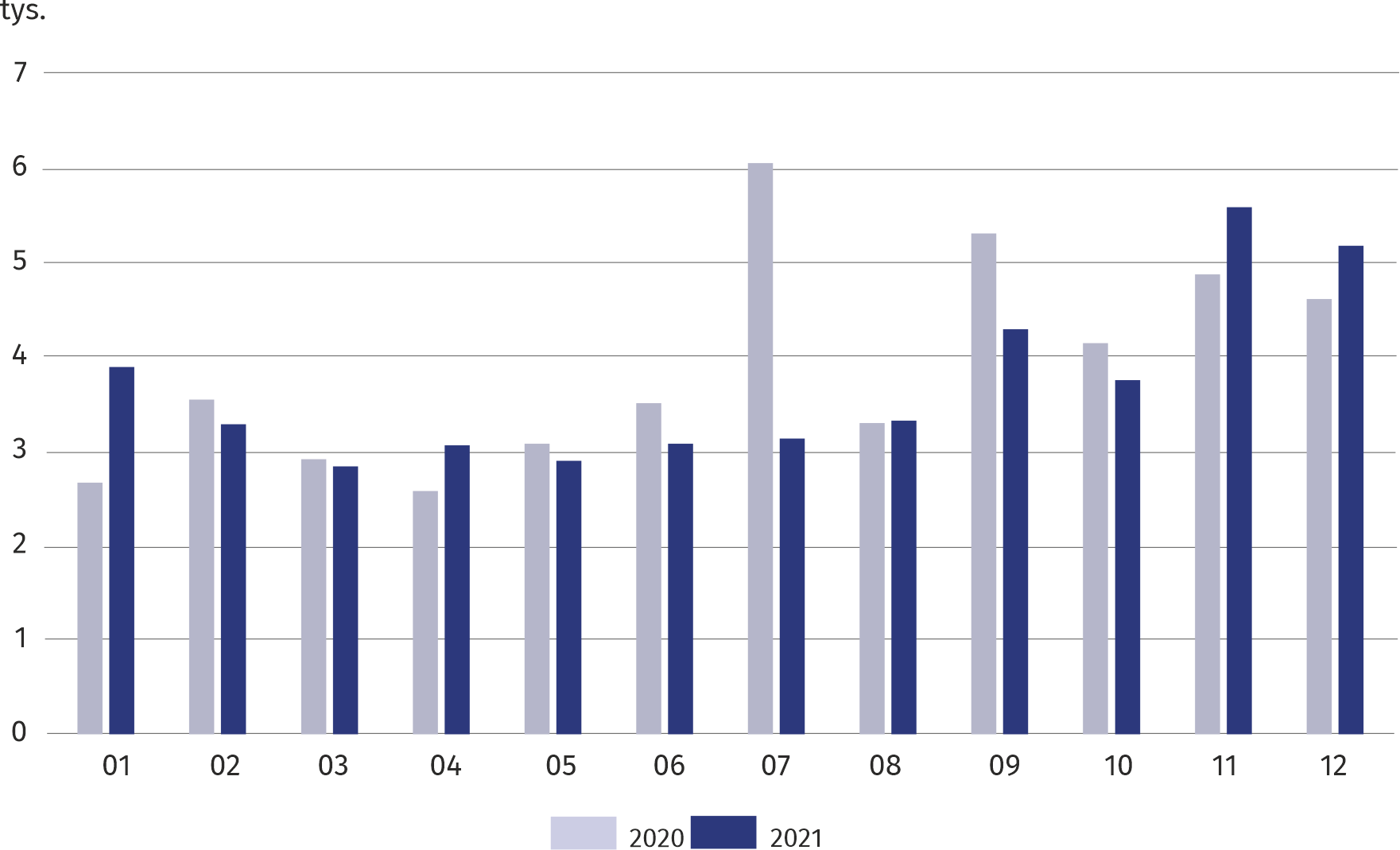 Na terenie miast województwa oddano do użytkowania 31249 mieszkań (o 11,2% mniej niż przed rokiem), a ich udział w ogólnej liczbie przekazanych mieszkań w województwie zmniejszył się o 5,1 p. proc. Mieszkania oddane do użytkowania w m.st. Warszawie stanowiły 41,7% efektów budownictwa mieszkaniowego województwa i 59,3% efektów uzyskanych w miastach (w 2020 r. odpowiednio 50,5% i 66,9%). Na terenach wiejskich województwa liczba mieszkań przekazanych do użytkowania wzrosła o 14,9% w skali roku.W miastach 88,3% mieszkań przeznaczonych było na sprzedaż lub wynajem (w m.st. Warszawie 95,7%). Na wsi ponad 73% mieszkań oddanych do użytkowania stanowiły mieszkania wybudowane przez inwestorów indywidualnych.W 2021 r. w województwie mazowieckim odnotowano spadek liczby mieszkań oddanych do użytkowania w budownictwie przeznaczanym na sprzedaż lub wynajem (o 4216), społecznym czynszowym (o 161) oraz spółdzielczym (o 68). Więcej mieszkań niż przed rokiem oddano do użytkowania w budownictwie indywidualnym (o 2123), komunalnym (o 61).Wykres 2. Struktura mieszkań oddanych do użytkowania według form budownictwa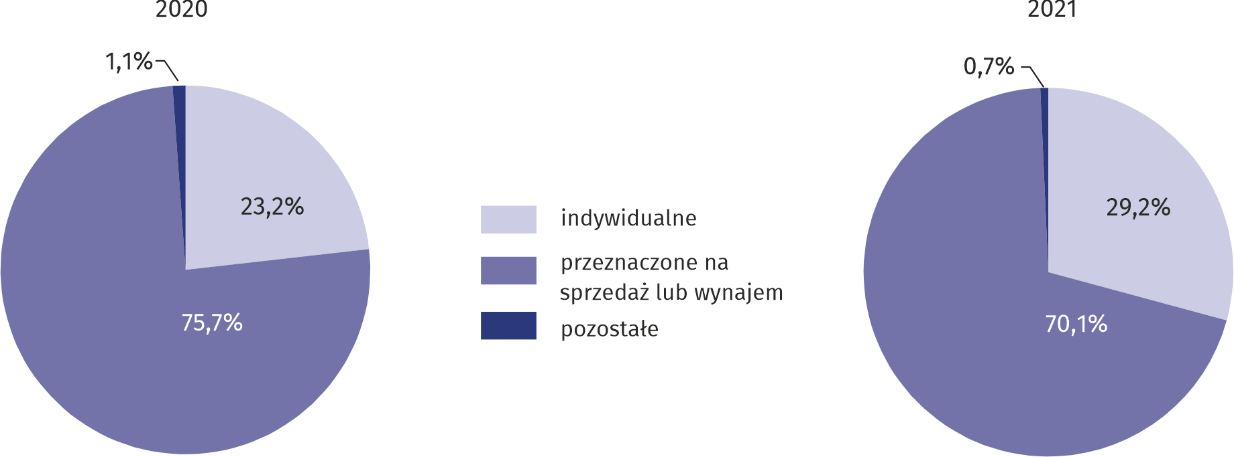 Tablica 1. Mieszkania oddane do użytkowania według form budownictwa w 2021 r.Standard mieszkań oddanych do użytkowaniaW 2021 r. przeciętna powierzchnia użytkowa 1 mieszkania oddanego do użytkowania wynosiła 91,2 m2 i w stosunku do roku poprzedniego zwiększyła się o 7,3 m2. Mieszkania o największej przeciętnej powierzchni użytkowej oddano w budownictwie indywidualnym – 150,5 m2 (w 2020 r.–150,8 m2), najmniejsze w budownictwie komunalnym – 40,0 m2 (w 2020 r. – 41,5 m2). W miastach przeciętna powierzchnia użytkowa 1 mieszkania przekazanego do eksploatacji wynosiła 73,3 m2 (w 2020 r. – 67,9 m2), a na wsi była prawie dwukrotnie większa. Wśród powiatów największa przeciętna powierzchnia użytkowa 1 mieszkania oddanego do użytkowania wystąpiła w powiecie siedleckim – 154,3 m2 i była ona prawie dwukrotnie większa niż przeciętna w województwie. Dużą przeciętną powierzchnią użytkową 1 mieszkania przekazanego do użytkowania charakteryzowały się mieszkania w powiatach: ostrołęckim – 151,0 m2, węgrowskim – 150,8 m2. Mieszkania o najmniejszej powierzchni wybudowano w m. Płocku – 61,3 m2, m.st. Warszawa – 64,8 m2, powiecie mławskim – 69,8 m2.W 2021 r. mieszkania oddane do użytkowania na terenie województwa mazowieckiego składało się przeciętnie z 3,7 izby (w 2020 r. – 3,5). Największe mieszkania zostały przekazane przez inwestorów budujących mieszkania indywidualne – 5,5 izby, a najmniejsze przez budujących mieszkania komunalne – 1,9 izby.Tablica 2. Mieszkania oddane do użytkowania według liczby izb w 2021 r.Jakość mieszkań przekazywanych do użytkowania określa ich wyposażenie w instalacje techniczno-sanitarne. W 2021 r. prawie 95% mieszkań wyposażonych było w wodociąg z sieci, blisko 80% w kanalizację z odprowadzeniem do sieci, 40% w centralne ogrzewanie z sieci, 40% w ciepłą wodę dostarczaną centralnie i blisko 44% w gaz z sieci. Natężenie budownictwa mieszkaniowegoW 2021 r. na 1000 ludności oddano 8,2 mieszkań (w skali roku spadek o 0,4 punktu; w miastach spadek o 1,2 punktu, a na wsi wzrost o 0,9 punktu). Tablica 3. Wybrane wskaźniki dotyczące mieszkań oddanych do użytkowania w 2021 r.Najwięcej mieszkań na 1000 ludności oddano do użytkowania w powiecie legionowskim – 14,6 (wobec 13,5 w 2020 r.), warszawskim zachodnim – 14,1 (wobec 14,6 w 2020 r.), wołomińskim – 13,9 (wobec 12,7 w 2020 r.), grodziskim – 13,4 (wobec 9,5 2020 r.) najmniej natomiast w powiecie żuromińskim – 1,7 (wobec 3,4 w 2020 r.). W 8 powiatach (grodziskim, legionowskim, m.st. Warszawa, mińskim, mławskim, piaseczyńskim, warszawskim zachodnim, wołomińskim) wskaźnik przyjął wartość wyższą od średniej wojewódzkiej – 8,2. W 2021 r. liczba mieszkań oddanych do użytkowania w przeliczeniu na 1000 nowo zawartych małżeństw spadła i wyniosła 1777 (wobec 2202 w 2020 r.); w miastach – 1944, na wsi – 1476. Na poziomie powiatów najwyższy wskaźnik zanotowano w powiecie warszawskim zachodnim – 3414, najniższy w powiecie żuromińskim – 375.W 23 powiatach województwa oddano do użytkowania więcej mieszkań niż zawarto małżeństw (powiaty: ciechanowski, grodziski, grójecki, legionowski, miński, mławski, nowodworski, ostrołęcki, otwocki, piaseczyński, płoński, pruszkowski, pułtuski radomski, warszawski zachodni, wołomiński, wyszkowski, żyrardowski, m. Ostrołęka, m. Płock, m. Radom, m. Siedlce, m.st. Warszawa).Mapa 1. Mieszkania oddane do użytkowania na 1000 ludności w 2021 r.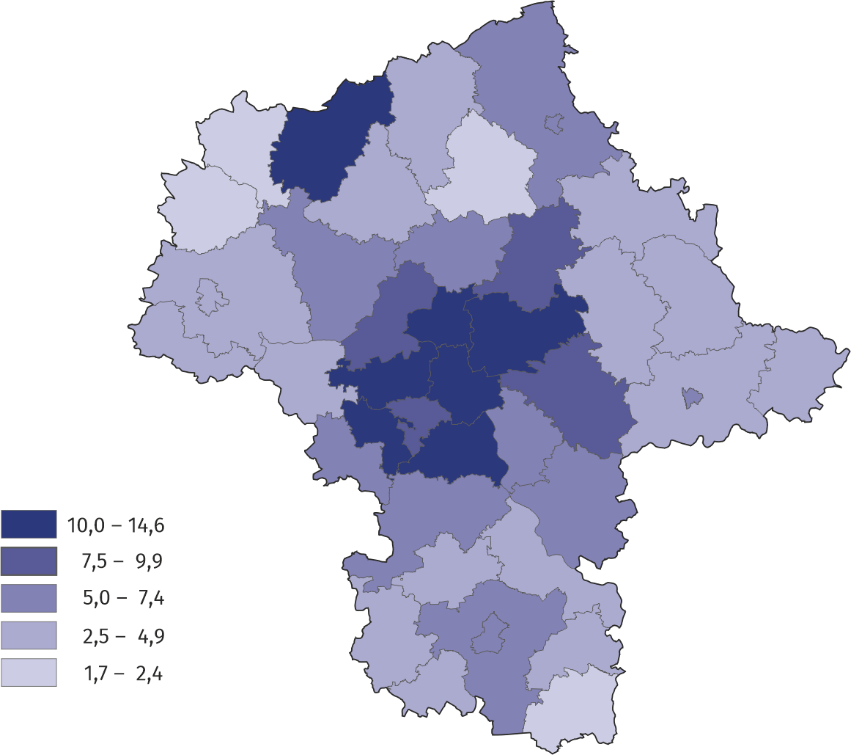 Mapa 2. Mieszkania oddane do użytkowania na 1000 zawartych małżeństw w 2021 r.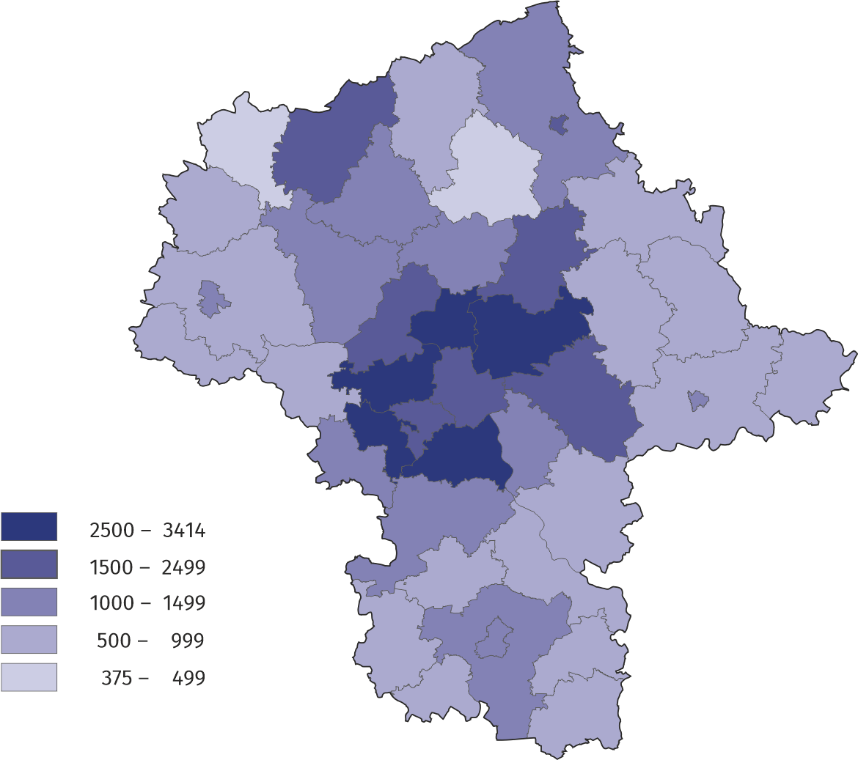 Mieszkania, których budowę rozpoczętoW 2021 r. na terenie województwa mazowieckiego rozpoczęto budowę – 50707 mieszkań (tj. o 24,7% więcej niż w 2020 r.). W 2021 r. mieszkania rozpoczęte realizowane na sprzedaż lub wynajem stanowiły 69,0%, zaś mieszkania w budownictwie indywidualnym 29,8%. Pozostałe 1,2% stanowiły inwestycje rozpoczęte przez inwestorów w budownictwie spółdzielczym, komunalnym i społecznym czynszowym.Wydane pozwolenia lub dokonane zgłoszenia z projektem budowlanymW 2021 r. w województwie mazowieckim wydano pozwolenia lub dokonano zgłoszeń z projektem budowlanym na budowę 62568 mieszkań (tj. o 37,8% więcej niż w 2020 r.). W nowych budynkach mieszkalnych powstanie 61985 mieszkań (wobec 44880 mieszkań w 2020 r). Pozostałe mieszkania powstaną w nowych budynkach niemieszkalnych, zbiorowego zamieszkania oraz w rozbudowanych i przebudowanych budynkach mieszkalnych i niemieszkalnych. Spośród wszystkich mieszkań, na budowę których wydano pozwolenia lub dokonano zgłoszenia z projektem budowlanym 29,0% (wobec 31,2% w 2020 r.) będzie zrealizowanych przez inwestorów indywidualnych.Wykres 3. Budownictwo mieszkaniowe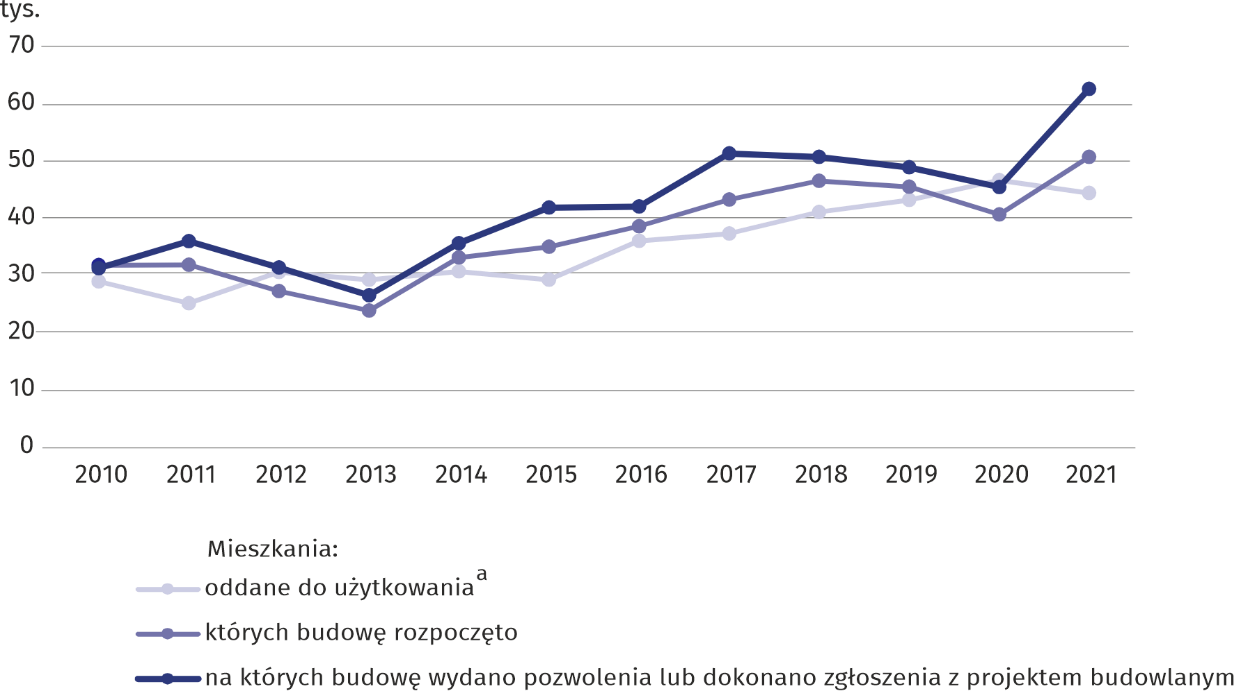 Tablica 4. Województwo mazowieckie na tle kraju w 2021 r. — wybrane danea Dotyczy budynków oddawanych do użytkowania w całości lub jako pierwsze części nowych budynków; nie dotyczy budynków zbiorowego zamieszkania oraz budynków jednorodzinnych nieprzystosowanych do stałego zamieszkania (domów letnich i domków wypoczynkowych oraz rezydencji wiejskich). b Łącznie z mieszkaniami uzyskanymi z przebudowy i adaptacji pomieszczeń niemieszkalnych oraz z mieszkaniami w budynkach zbiorowego zamieszkania i budynkach niemieszkalnych.Tablica 4. Województwo mazowieckie na tle kraju w 2021 r. — wybrane dane (dok.)W przypadku cytowania danych Głównego Urzędu Statystycznego prosimy o zamieszczenie informacji: „Źródło: dane GUS”, a w przypadku publikowania obliczeń dokonanych na danych opublikowanych przez Urząd Statystyczny w Warszawie prosimy o zamieszczenie informacji: „Opracowanie własne na podstawie danych GUS”.WyszczególnienieMieszkaniaIzbyPowierzchnia użytkowa mieszkań w m2Powierzchnia użytkowa mieszkań w m2WyszczególnienieMieszkaniaIzbyrazemprzeciętna 1 mieszkaniaOgółem44385166138404736291,2Miasta3124998743229152373,3w tym m.st. Warszawa 1852852702119981064,8Wieś 13136673951755839133,7Budownictwo:Indywidualne12961715901950413150,5Przeznaczone na sprzedaż lub wynajem 3109293809208095766,9Spółdzielcze 2464127253,0Komunalne 217411868440,0Społeczne czynszowe 83226453054,6Zakładowe8381506188,3WyszczególnienieOgółemMieszkania – w % – o liczbie izbMieszkania – w % – o liczbie izbMieszkania – w % – o liczbie izbMieszkania – w % – o liczbie izbMieszkania – w % – o liczbie izbMieszkania – w % – o liczbie izbMieszkania – w % – o liczbie izbMieszkania – w % – o liczbie izbMieszkania – w % – o liczbie izbMieszkania – w % – o liczbie izbMieszkania – w % – o liczbie izbMieszkania – w % – o liczbie izbMieszkania – w % – o liczbie izbMieszkania – w % – o liczbie izbWyszczególnienieOgółem11223344556678 i więcejBudownictwo indywidualneBudownictwo indywidualneBudownictwo indywidualneBudownictwo indywidualneBudownictwo indywidualneBudownictwo indywidualneBudownictwo indywidualneBudownictwo indywidualneBudownictwo indywidualneBudownictwo indywidualneBudownictwo indywidualneBudownictwo indywidualneBudownictwo indywidualneBudownictwo indywidualneBudownictwo indywidualneBudownictwo indywidualneOgółem 129610,10,70,73,43,413,413,432,832,831,631,612,212,25,7Miasta 33210,20,90,93,53,512,212,231,531,531,031,012,312,38,5w tym m.st. Warszawa 6420,30,50,53,43,412,512,529,029,029,629,612,512,512,3Wieś 96400,10,60,63,43,413,813,833,333,331,831,812,212,24,8Poza budownictwem indywidualnymPoza budownictwem indywidualnymPoza budownictwem indywidualnymPoza budownictwem indywidualnymPoza budownictwem indywidualnymPoza budownictwem indywidualnymPoza budownictwem indywidualnymPoza budownictwem indywidualnymPoza budownictwem indywidualnymPoza budownictwem indywidualnymPoza budownictwem indywidualnymPoza budownictwem indywidualnymPoza budownictwem indywidualnymPoza budownictwem indywidualnymPoza budownictwem indywidualnymPoza budownictwem indywidualnymOgółem 314247,032,632,631,031,016,016,09,49,43,13,10,60,60,2Miasta 279287,534,934,933,133,115,415,46,66,62,12,10,30,30,1w tym m.st. Warszawa 178869,237,337,332,532,514,314,35,15,11,41,40,20,20,1Wieś 34962,914,614,614,914,920,620,632,132,111,211,23,23,20,4WyszczególnienieWojewództwoMiastaWieśMieszkania na 1000 ludności 8,28,96,8Mieszkania na 1000 zawartych małżeństw 177719441476Izby na 1000 ludności 30,728,335,0WyszczególnieniePolskaWojewództwoWojewództwoWyszczególnienieogółemogółemPolska=100Budynki mieszkalne nowe oddane do użytkowaniaa liczba 1093881745116,0kubatura w tys. m3 107717,621071,619,6Mieszkania oddane do użytkowaniabliczba 2346804438518,9na 1000 ludności 6,18,2.na 1000 zawartych małżeństw  13941777.Izbyb 	liczba 91641116613818,1przeciętna liczba izb w mieszkaniu 3,93,7.Powierzchnia użytkowa mieszkańbw tys. m221801,74047,418,6przeciętna 1 mieszkania w m2 92,991,2.Mieszkania oddane do użytkowania według form budownictwab:indywidualne 881301296114,7przeznaczone na sprzedaż lub wynajem 1419413109221,9spółdzielcze 2019241,2komunalne 126021717,2społeczne czynszowe 1215836,8zakładowe 11587,0WyszczególnieniePolskaWojewództwoWojewództwoWyszczególnienieogółemogółemPolska=100Mieszkania, których budowę rozpoczęto liczba2774255070718,3indywidualne1060681511314,2przeznaczone na sprzedaż lub wynajem1662853500021,0spółdzielcze191339820,8komunalne1056736,9społeczne czynszowe19141236,4zakładowe189–.Mieszkania, na których budowę wydano pozwolenia lub dokonano zgłoszenia z projektem budowlanym 3412036256818,3w tym budownictwo indywidualne 1230101815614,8Opracowanie merytoryczne:Urząd Statystyczny w WarszawieDyrektor Zofia KozłowskaTel: 22 464 23 15Rozpowszechnianie:
Centrum Informacji StatystycznejMarcin KałuskiTel: 22 464 20 91Obsługa mediówTel: 22 464 20 91e-mail: m.kaluski@stat. gov.plwww.warszawa.stat.gov.pl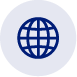 Obsługa mediówTel: 22 464 20 91e-mail: m.kaluski@stat. gov.pl@Warszawa_STAT 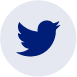 Obsługa mediówTel: 22 464 20 91e-mail: m.kaluski@stat. gov.pl@UrzadStatystycznywWarszawie 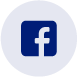 gus_stat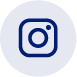 glownyurzadstatystycznygus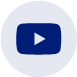 glownyurzadstatystyczny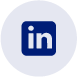 Powiązane opracowaniaBudownictwo mieszkaniowe w województwie mazowieckim w 2021 r. – infografikaKomunikat o sytuacji społeczno-gospodarczej województwa mazowieckiego. Grudzień 2021 r.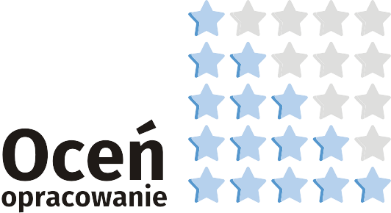 Biuletyn statystyczny województwa mazowieckiego IV kwartał 2021 r.Raport o sytuacji społeczno-gospodarczej województwa mazowieckiego 2022Temat dostępny w bazach danychBank Danych Lokalnych (BDL) Przemysł i budownictwoDziedzinowe Bazy Wiedzy (DBW) BudownictwoWażniejsze pojęcia dostępne w słownikuBudownictwo indywidualneBudownictwo komunalneBudownictwo przeznaczone na sprzedaż lub wynajemBudownictwo społeczne czynszoweBudownictwo spółdzielczeBudownictwo zakładoweIzby oddane do użytkowaniaMieszkania oddane do użytkowaniaPowierzchnia użytkowa mieszkań oddanych do użytkowaniaPowiązane opracowaniaBudownictwo mieszkaniowe w województwie mazowieckim w 2021 r. – infografikaKomunikat o sytuacji społeczno-gospodarczej województwa mazowieckiego. Grudzień 2021 r.Biuletyn statystyczny województwa mazowieckiego IV kwartał 2021 r.Raport o sytuacji społeczno-gospodarczej województwa mazowieckiego 2022Temat dostępny w bazach danychBank Danych Lokalnych (BDL) Przemysł i budownictwoDziedzinowe Bazy Wiedzy (DBW) BudownictwoWażniejsze pojęcia dostępne w słownikuBudownictwo indywidualneBudownictwo komunalneBudownictwo przeznaczone na sprzedaż lub wynajemBudownictwo społeczne czynszoweBudownictwo spółdzielczeBudownictwo zakładoweIzby oddane do użytkowaniaMieszkania oddane do użytkowaniaPowierzchnia użytkowa mieszkań oddanych do użytkowania